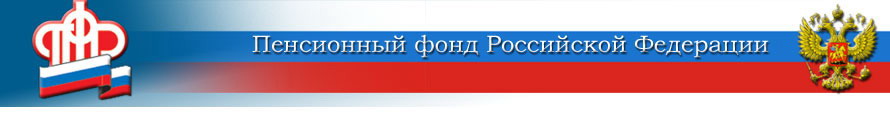 ГОСУДАРСТВЕННОЕ УЧРЕЖДЕНИЕ –ОТДЕЛЕНИЕ ПЕНСИОННОГО ФОНДА РОССИЙСКОЙ ФЕДЕРАЦИИПО ЯРОСЛАВСКОЙ ОБЛАСТИПенсионный фонд опровергает недостоверные сообщения об индексации страховых пенсийВ последнее время участились случаи недостоверных сообщений относительно проведенной индексации страховых пенсий. В частности, в таких сообщениях может утверждаться, что пенсии были повышены ниже ранее анонсированного уровня или что кто-то, кто должен был получить индексацию, не получил ее.Особенностью подобных сообщений является ярко выраженный сенсационный характер и отсутствие ссылок на источники информации. Причем не только на достоверные, но и в принципе на какие-либо. Что, впрочем, неудивительно, поскольку вся информация в таких случаях является исключительно фантазиями авторов, а та, что отдаленно соотносится с реальными фактами, грубейшим образом искажает их.Подобные публикации ретранслируются различными интернет-ресурсами, включая блоги и социальные сети, что приводит к необоснованному ажиотажу среди пенсионеров и других получателей мер государственной социальной поддержки.Пенсионный фонд призывает граждан внимательно относиться к источникам информации по теме пенсионных выплат. Достоверную информацию об индексации пенсий и других пенсионных вопросах всегда можно получить на сайте ПФР, в консультационной службе Фонда или его территориальных представительствах.Фонд также напоминает, что страховые пенсии, как и планировалось изначально, были проиндексированы с 1 января на 7,05%. Индексация проведена выше показателя прогнозной инфляции по итогам 2018 года и коснулась 32 млн неработающих пенсионеров. Страховая пенсия по старости выросла в среднем по России на тысячу рублей в месяц, причем у большей части пенсионеров.В то же время прибавка каждого пенсионера индивидуальна и зависит от размера получаемой им пенсии. Чем выше приобретенные в течение трудовой жизни пенсионные права (стаж, количество пенсионных коэффициентов), тем больше размер страховой пенсии и, следовательно, сумма прибавки после индексации.Следует также помнить, что некоторые пенсионеры получают социальную доплату к пенсии, обеспечивающую их доходы не ниже прожиточного минимума пенсионера. Если в результате индексации пенсионные выплаты увеличились меньше, чем на 7,05%, либо вообще не увеличились, это вовсе не означает, что пенсия не была проиндексирована – скорее всего, установленная социальная доплата просто не позволяет увидеть повышение.Ниже приведены конкретные суммы увеличения пенсии исходя из ее установленного размера.К примеру, если страховая пенсия по инвалидности неработающего пенсионера на конец 2018-го составляла 9 137 рублей, после индексации с 1 января пенсия увеличилась на 644 рубля и составила 9 781 рубль. Если страховая пенсия по старости неработающего пенсионера составляла 15 437 рублей, после индексации она увеличилась на 1 088 рублей и составила 16 525 рублей.Пресс-служба Отделения ПФРпо Ярославской области150049 г. Ярославль,проезд Ухтомского, д. 5Пресс-служба: (4852) 59 01 28Факс: (4852) 59 02 82E-mail: smi@086.pfr.ruРазмер пенсий на 31 декабря 2018 годаРазмер пенсий на 1 января 2019 годаУвеличение размера пенсий6 0006 423,00423,007 0007 493,50493,508 0008 564,00564,009 0009 634,50634,5010 00010 705,00705,0011 00011 775,50775,5012 00012 846,00846,0013 00013 916,50916,5014 00014 987,00987,0015 00016 057,501 057,5016 00017 128,001 128,0017 00018 198,501 198,5018 00019 269,001 269,0019 00020 339,501 339,5020 00021 410,001 410,0021 00022 480,501 480,5022 00023 551,001 551,0023 00024 621,501 621,5024 00025 692,001 692,0025 00026 762,501 762,50